How to Identify EARLY Indicators of Expensive & Problematic Workers’ Comp ClaimsIntroduction: Welcome to WC Mastery trainingInteresting & Impactful topicHindsight is 20/20Accurate Foresight is PricelessPredict problems consistently and accurately3 Main Points:The COST and CAUSE of Expensive ClaimsAccurate Claim Screen TechniquesIntervention Strategies & Implementation	Main Point #1: The COST and CAUSE of Expensive ClaimsCost:Reverse Pyramid80% of claims are Medical Only / 5% of Costs15% of claims are Indemnity / 15% of costs5% of claims are catastrophic / 80% of costsQuantify YOUR Claim Costs on Loss RunIdentify 5 most expensive claims – what percentage of total?Up to 50% of these costs can be contained with minimal intervention.Cause - What is Driving Expensive Claims?Catastrophic vs Creeping CatastrophicCatastrophic:AmputationsHead InjuriesSevere BurnsTotal Loss of VisionHeart ConditionsSpinal InjuriesCreeping CatastrophicShoulder injuryLow back painNeck painKnee injuryRSD/CRPS2 Paths – Sliding DoorsJane & John - Back injuryJane – doctors says common, stretch & ibuprofenJohn – ER, MRI, physician dispensing, frustrated with adjuster, IME, attorneyBiopsychosocial vs biomedicalBiomedical: pain is a result of physical injuryBiopsychosocial: biological, psychological, personality, social, and economic circumstances of an individualNeedless Disability60% to 80% of lost work days not medically necessary. (Jurisic M, et al. JOEM. 2017)Main Point #2: Accurate Claim Screen TechniquesAssumption for this section: Claim is compensable and you are following claim management best practice fundamentalsInformal Screening (courtesy of Chris Brigham – Book Living Abled)Characteristics:Is person connected to workforce?ComorbiditiesCatastrophic thinkingA history of anxiety or depressionAnger and perceived injustice about their plightAn external locus of controlMinimal resilienceSICK ROLEPARTICIATION IS EARLIEST MEASURABLE EVENTDelayed claim reportingMissing appointmentsResisting reasonable transitional dutyEmployer knows these characteristics of their employeesResolved through claims management best practicesWeekly claims meetingsEE & AdjusterPlan of ActionNCMPeer ReviewCommunication with AdjusterRTWConnection is best way to increase resiliencyCommunication best practicesNeuroplasticityEmployer needs to hold up their end of bargainProvide return to workFear of being firedProper communicationFormal ScreeningOrebro Pain Screening QuestionnairePredicts long-term disability & failure to RTWQuickly predict (with 95% accuracy)Questions on PainThoughts & FeelingsPhysical AbilitiesSF12 - Sample Questions: (Rate 0-10)https://www.workcover.wa.gov.au/wp-content/uploads/sites/2/2015/07/orebro_musculoskeletal_screening_questionnaire_short_form.pdfRate how much of a burden it is to perform all the things you need to do in a normal day.During the past 2-3 days, rate how tense or anxious you have felt.Physical activity makes my pain or problem worseI manage my daily routine and social activities (e.g. shopping or transport or see friends).Results:Level of Risk:LowModerateHigh12-13% are High Questions:Does it really work?Very predictable & linearDoes it create a psych claim?Medical NecessityThe Health and Behavior Assessment (CPT Code 96150) and Intervention (CPT Code 96152) is considered reasonable and necessary for the patientReason to believe that a biopsychosocial factor may be significantly affectingWhat does it cost?FreeCase Study: Safeway – AlbertsonsIMCS Group290k employees, 3k locationsPilot initially11,000+ screeningsClaim Costs:Low Risk: $2,683High Risk: $36,765ResultsNot referred to CBT $73kParticipated in CBT: $36kMain Point #3: Intervention Strategies & ImplementationCognitive Behavioral TherapyCognitive Behavioral TherapyWhat it isCognitive-behavioural therapy (CBT) is a practical, short-term form of psychotherapy. It helps people to develop skills and strategies for becoming and staying healthy.CBT focuses on the here-and-now—on the problems that come up in day-to-day life. CBT helps people to examine how they make sense of what is happening around them and how these perceptions affect the way they feel.CBT:is structuredis time-limited (usually 6-20 sessions)is problem-focused and goal-orientedteaches strategies and skillsis based on a proactive, shared therapeutic relationship between therapist and client“Focusing on the Yucky Stuff”High 5 GameGetting Over HurdleLength of TreatmentTypically 4-10 sessionsWho Administers Screening Questions?AdjusterNCM3rd Party VendorWhen Is Test Administered?Typically 2-4 weeks into claimNot yet returned to work OR Modified DutyAdvanced Data AnalyticsConnect with TPA/CarrierOutside Injury Duration GuidelinesTreatment Optimization & EducationPGAP – Progressive Goal Attainment Program10 Week Evidence Based Treatment ProgramMedication optimizationOpioid ManagementDrug testingPhysical restorative therapiesClinician counseling & health/pain educationEducation and Psychosocial FocusReferral needed from treating physician for CBTEducation of EE, ER, NCM, AdjusterALL INTERVENTION STARTS WITH THE FUNDAMENTALS!Return to WorkInjury ResponseCommunicationSupervisor Response to InjuryInjury TriageNurse Case ManagementPeer Review – Medical ManagementNot workingLeads to 2-3x increase risk of poor health2-3x increase in mental health6x increased risk of suicide120% excess mortalityWhen doctors writing an excuse for work, is the doctor reallyt thinking it throughWhen not working have increased risky behavior, sexual, alcohol, drugs, smoking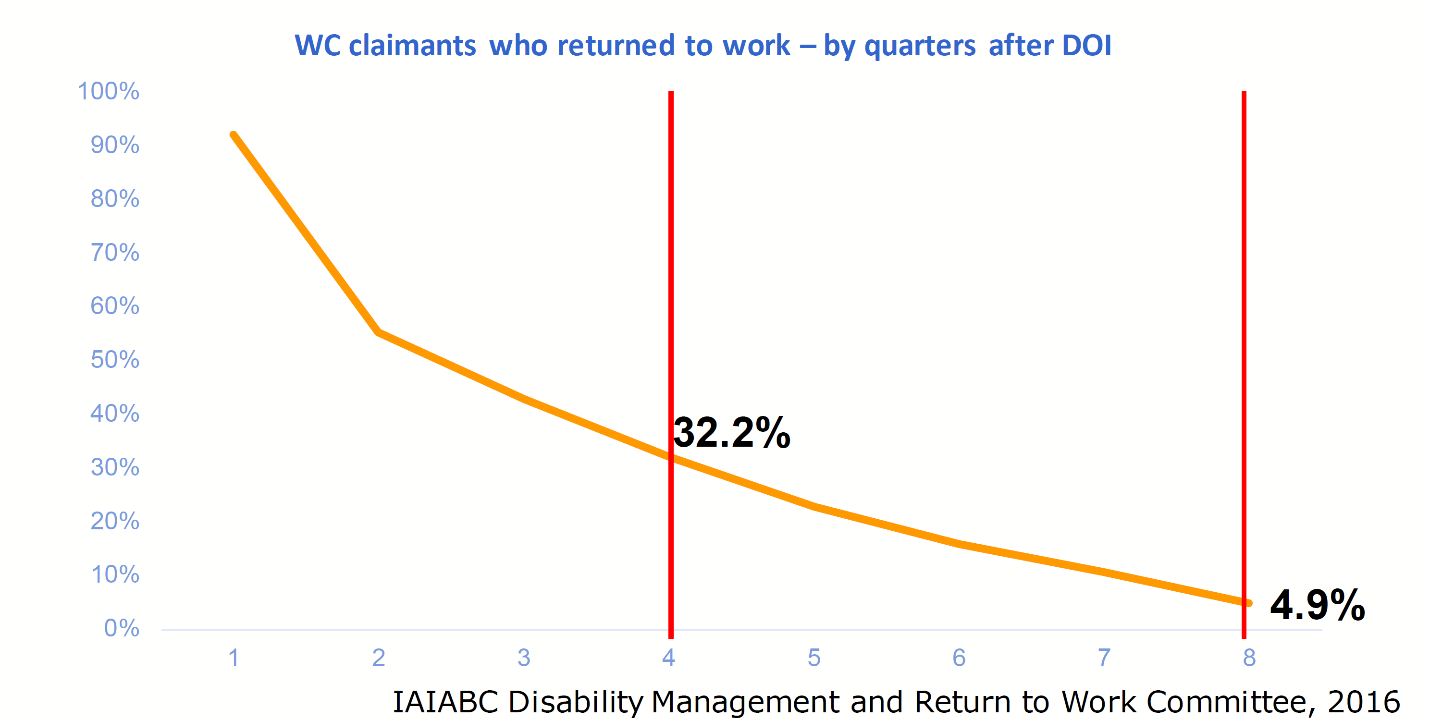 % Claims ImpactedCost Savings1%16%2%32%3%48%4%64%Low RiskHigh RiskEmotionEmployee is generally gratefulEmployee is easily angeredExcusesRarely gives excusesGives many excusesHonestyIs always honestYou often question their honestyProblemsFaces problems head onProblems are barriers to progressResiliencyEasily bounces backHas significant difficulty moving past challengesAttitudePositivePoorLifestyleHealthy and productiveUnhealthy and challengedJob SatisfactionSatisfiedDislikes job and supervisor